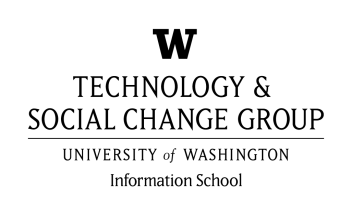 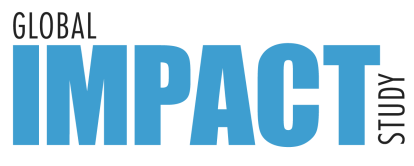 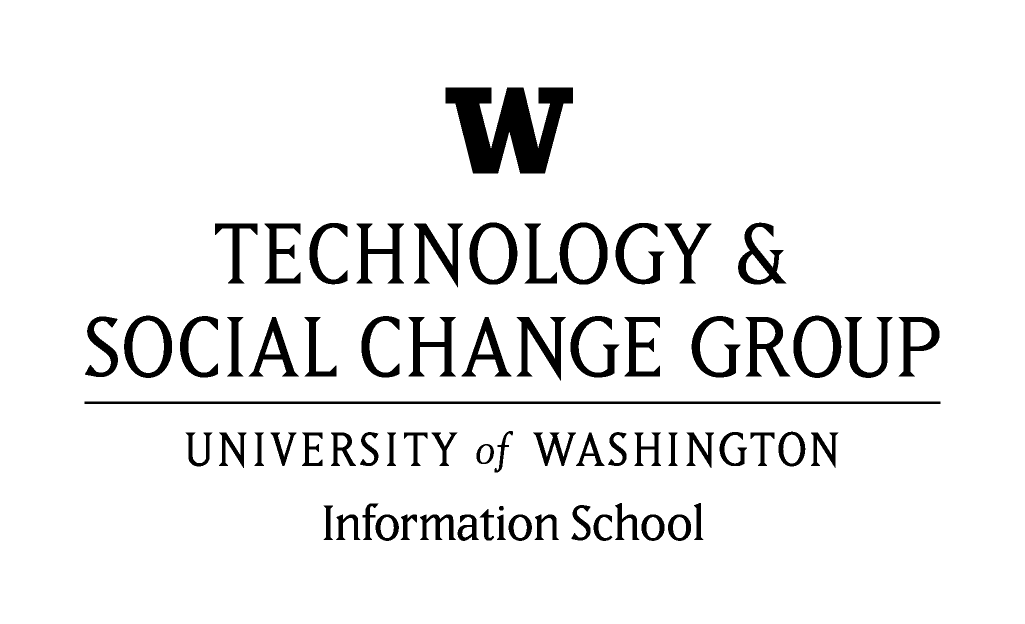 User Survey Cognitive Testing ReportCountry: Prepared by: 1. Description of procedures A. On-site procedure used for testing 1. Description of on-site procedures used2. Explanation for why on-site procedures were used (including literature citations)B. Procedures used to ensure interviewers are practiced in implementing the surveys C. Procedures used to confirm interviewer error was not responsible for respondent difficulties in answering the survey questions2. Discussion of the results of think-alouds in the required areasInterruption with answer (where the respondent answered the question before the options were read. This is particularly important if the respondent answered with something that did not seem to fit the options listed or was not relevant to the question)General discussionClarification request (where the respondent did not understand the question or a term in the question and asked for clarification.  Respondents may also ask clarifying questions about the response options.)General discussionQualified answer (where the respondent gave an answer but also added some language to indicate it may not be the best answer. For example, the respondent might say "I guess I would say 'c' if I had to choose, but none really seem good")General discussionInadequate or illogical answer (when the answer did not match with the question)General discussionDon’t know (When the respondent does not know the answer to a question)General discussionRefused to answer (for reasons such as embarrassment or cultural norms that prohibit discussing such issues)General discussion3. Discussion of the results of think alouds in other problem areasGeneral discussion4. Discussion the results of debriefing sessions for the areas required Probing of specific target questions Usage sectionQuestions 4.6 and 4.7 – what does “sharing” meant to the respondents? Other questions that caused difficulty or were unclear to respondents, with respondent explanations for why they had problems answering.Perceived Impact section.Questions 5.2 and 5.3 – how do respondents rephrase the questions and what examples do they provide for how they have used library computers on behalf of others?How do respondents rephrase the first screening question in each impact domain section (Questions: 5.4, 5.11, 5.17, 5.24, 5.30, 5.37) and what examples of activities do respondents think might be associated with each area?Questions 5.4-5.43 – how do the respondents describe (in their own words) the activities and outcomes that are being asked about? Do respondents seem to comprehend the questions and the relation of the outcomes to the activities?Other questions that caused difficulty or were unclear - what were respondents’ explanations for why they had problems answering?Demographics sectionFor questions that caused difficulty or were unclear to respondents, what were respondents’ explanations for why they had problems answering?Additional probing areasICT Exposure and Skills section and Access sectionWere there questions that caused respondents difficulty or were unclear and potentially will not be able to accurately assess the respondent’s familiarity with computers and the Internet and their access to public access venues?  If there were questions that caused difficulty or were unclear, what were respondents’ explanations for why they had problems answering?General debriefing questions. Feedback from respondents on their reaction to the survey, including questions they felt uncomfortable with or had a difficult time answering. Attention should be made to how respondents interpret the following terms and phrases (and any others that seem to cause difficulties):ImpactIn the past 12 monthsInternetMain reasonOnline sourcePublic access computerPublic access venueShare5. Discussion of the results of debriefing sessions for other problem areas that arose during the interviewGeneral discussion6. Specific recommendations and justifications for changes to the questions based on think aloud and debriefing activities General Recommendations and justification7. Any changes that need to occur to the survey translations (based on identified translation errors)Quest. #DiscussionQuest. #DiscussionQuest. #DiscussionQuest. #DiscussionQuest. #DiscussionQuest. #DiscussionQuest. #DiscussionQuest. #DiscussionQuest. #Recommended ChangeJustificationQuest. #Recommended ChangeJustification